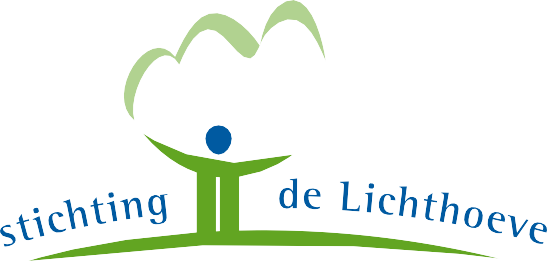 Secretariaat: Garderen. Postadres: Postbus 33, 3886 ZG Garderen. Telefoon (0577) 461 351 Fax (0577) 461 300 E-mail info@lichthoeve.nl www.lichthoeve.nl Aanvraagformulier* [x] AANKRUISEN WAT VAN TOEPASSING IS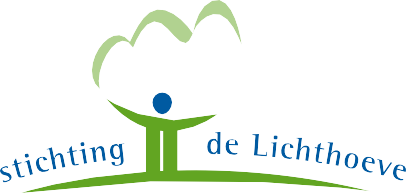 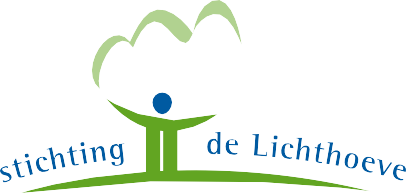 Niet volledig ingevulde formulieren worden niet in behandeling genomen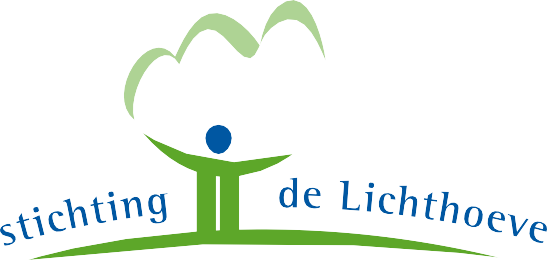 Secretariaat: Garderen. Postadres: Postbus 33, 3886 ZG Garderen. Telefoon (0577) 461 351 Fax (0577) 461 300 E-mail info@lichthoeve.nl Naam huisarts: 	Telefoonnummer:	Naam patiënt:                                                                      Geboortedatum:	                                                                                                                              Medische indicatie:   	Plaats	Datum	HandtekeningOntvangt Aanvullende Bijzonder Bijstand[ ] NEE[ ]JA bedrag: €Ontvangt vergoeding WVG[ ] NEE[ ]JA bedrag: €Ontvangt Letselschade-uitkering[ ] NEE[ ]JA bedrag: €Waarvoor:Kosten verblijf (bungalow, pension, hotel, etc.)€Begeleiding€Vervoerskosten€Kosten maaltijden, recreatie e.d.€Zakgeld€Anders€Totaal extra kosten€Hoeveel van deze kosten kunt u zelf betalen€Heeft u ergens anders ook een bijdrage aangevraagd[ ] nee [ ] jawelke:Naam instantie / fonds / stichtingBerichtResultaatBedrag:[ ] nee [ ] ja[ ] Toewijzing [ ] Afwijzing€	[ ] nee [ ] ja[ ] Toewijzing [ ] Afwijzing€	[ ] nee [ ] ja[ ] Toewijzing [ ] Afwijzing€	Wat is uw laatst genoten vakantie? Datum:	Waarheen: